Uzaicinājuma komercpiedāvājuma iesniegšanai tirgus izpētei“Hidroloģiskie un hidrauliskie dati inženiertehnisko būvju pārbūvei”Pielikums60,452.km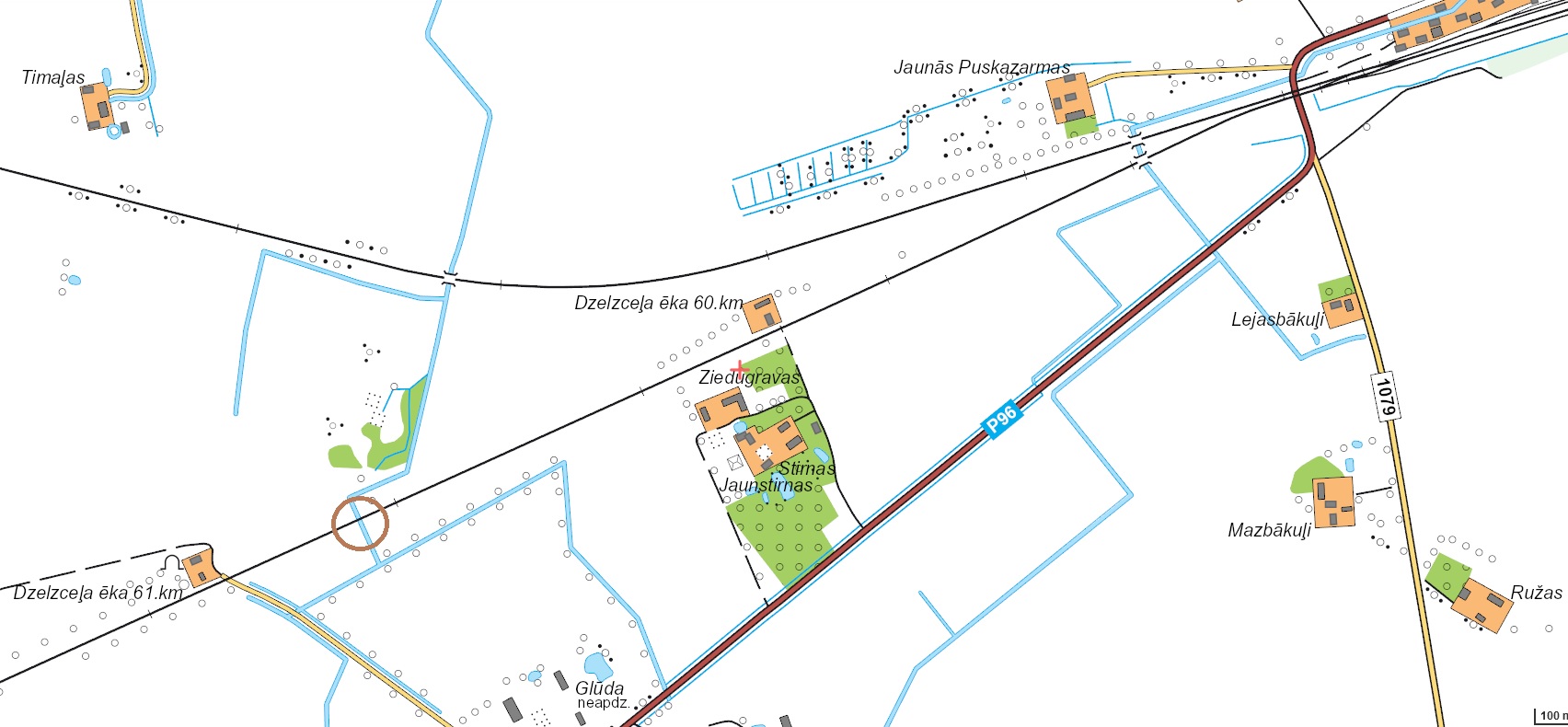 73,915.km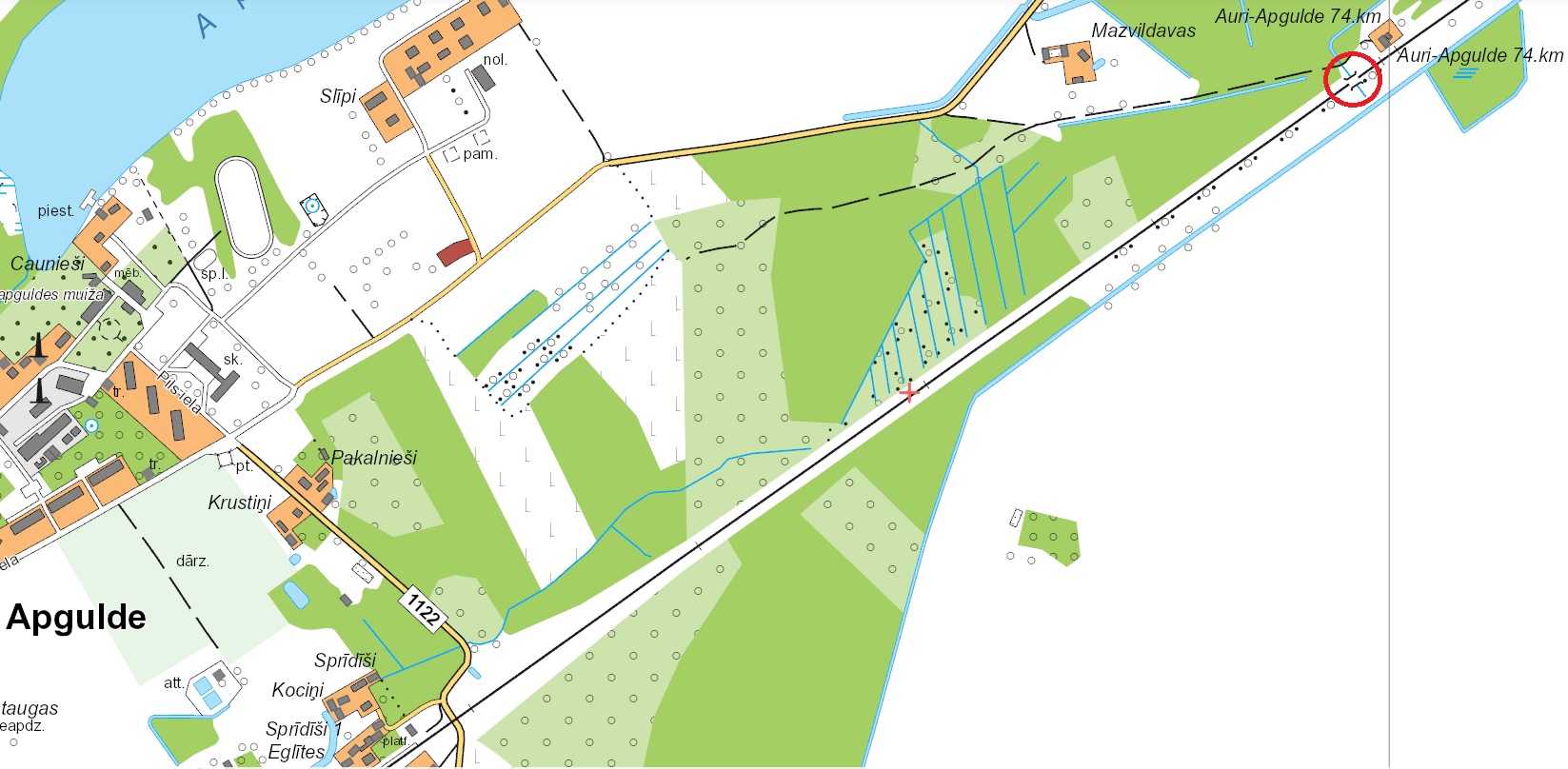 79,944.km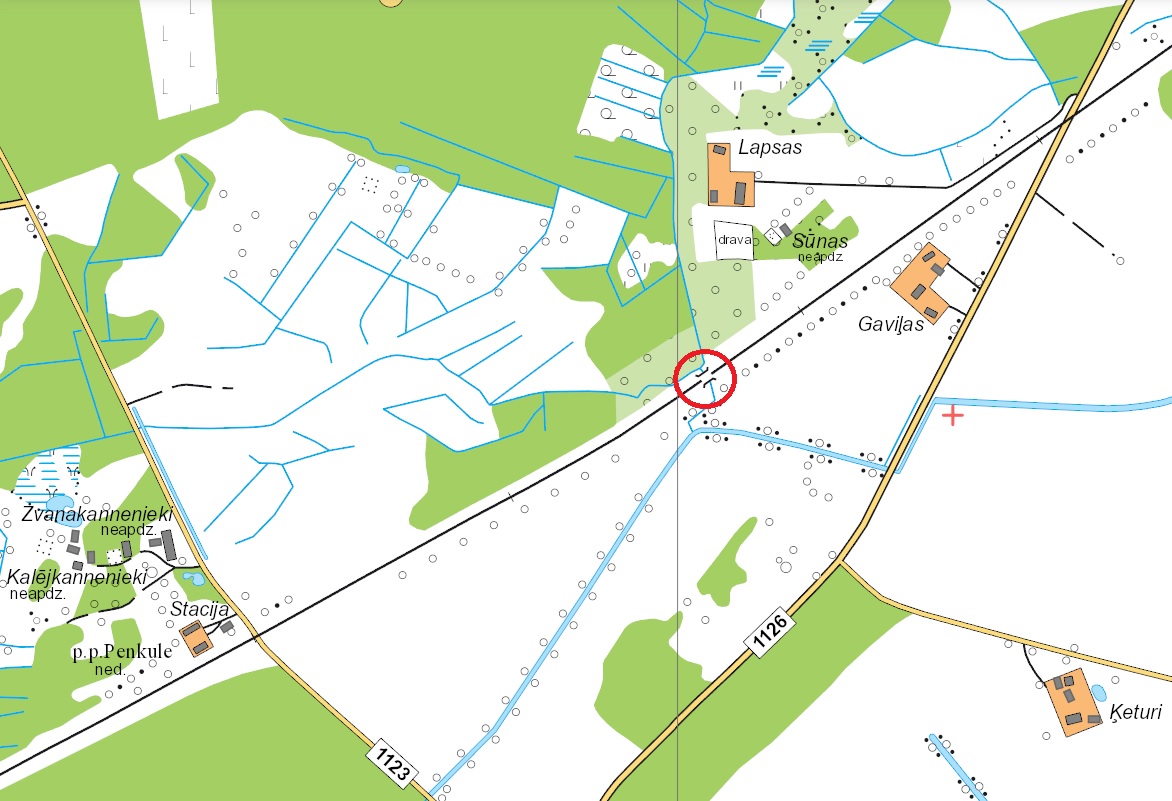 85,361.km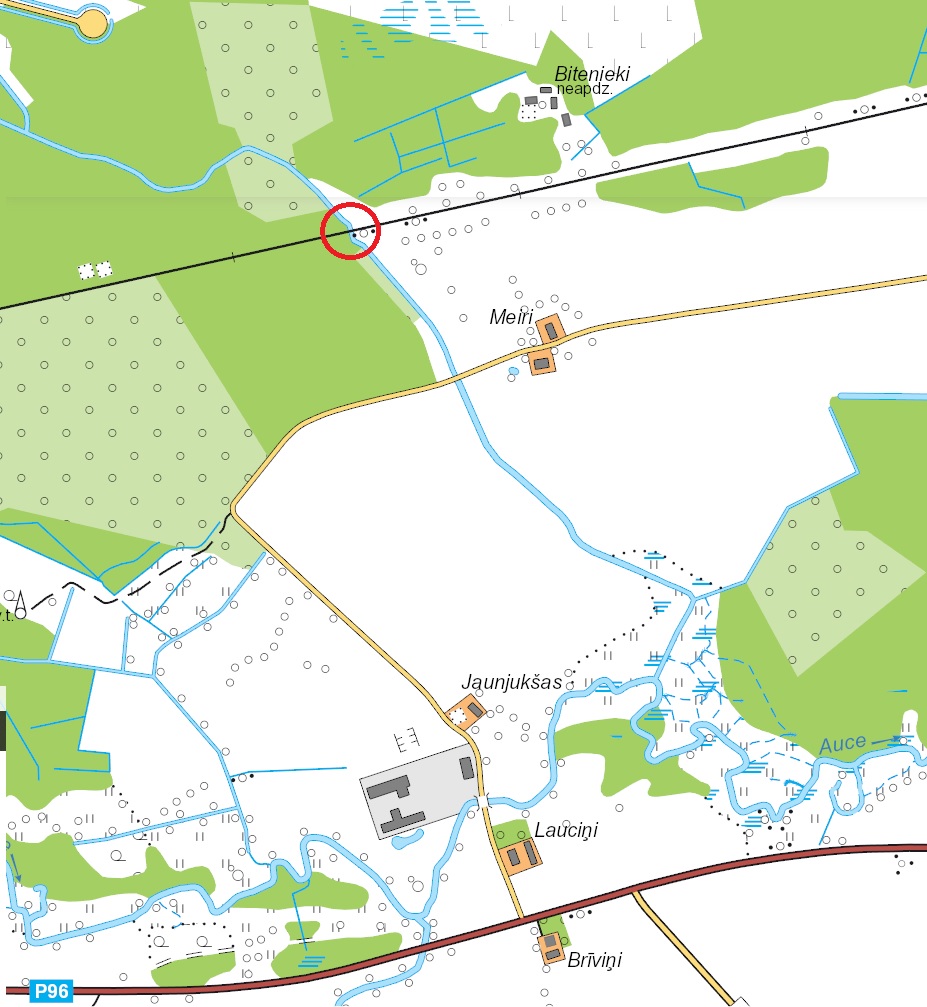 